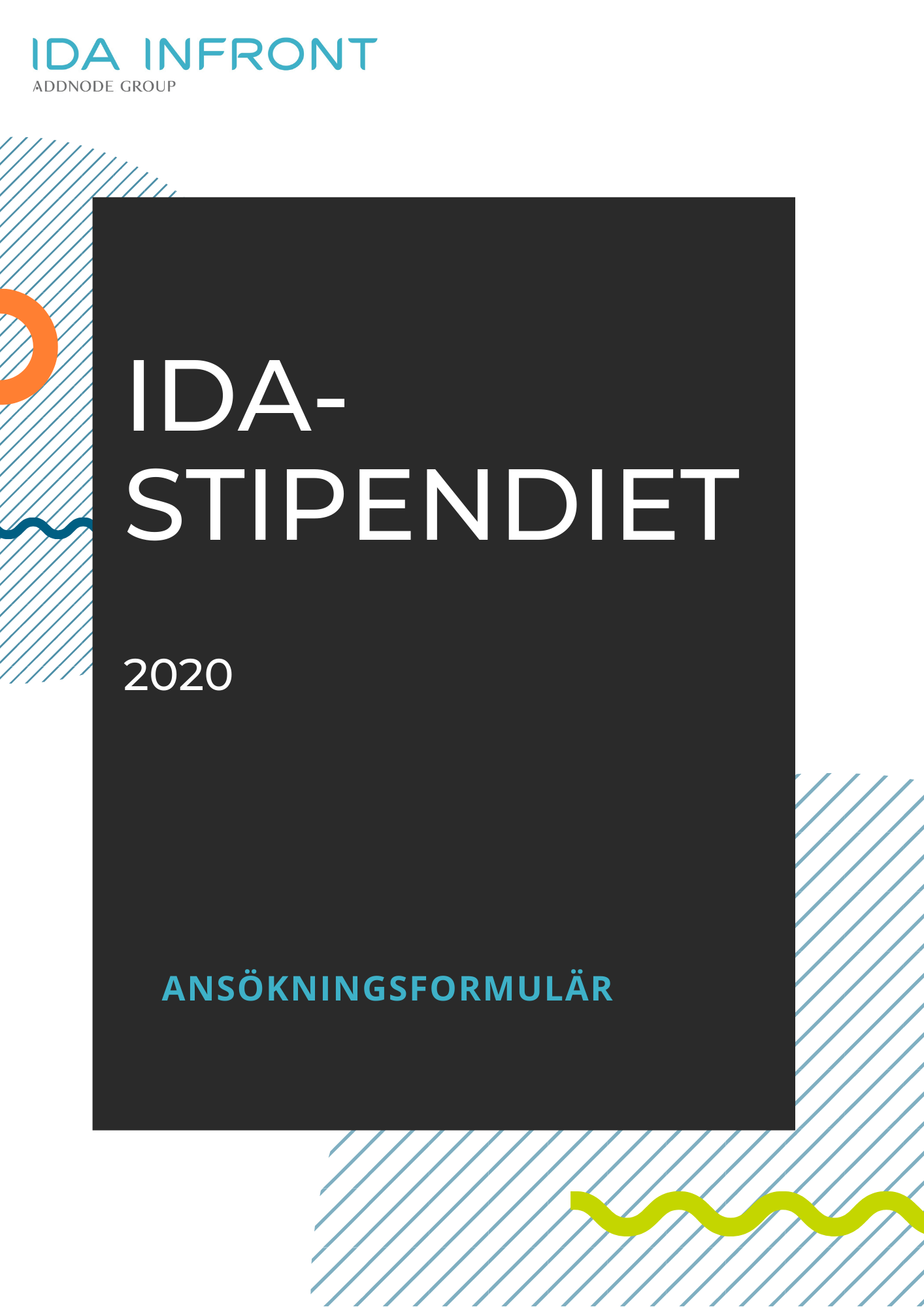 Nedan följer ansökningsformuläret vilket är fördelat på ett antal frågeställningar. Det finns inga begränsningar i hur mycket du kan skriva vid varje svar, men ju mer i detalj du/ni beskriver din/er idé samt tankar kring genomförande, desto mer underlag har juryn att fatta beslut på.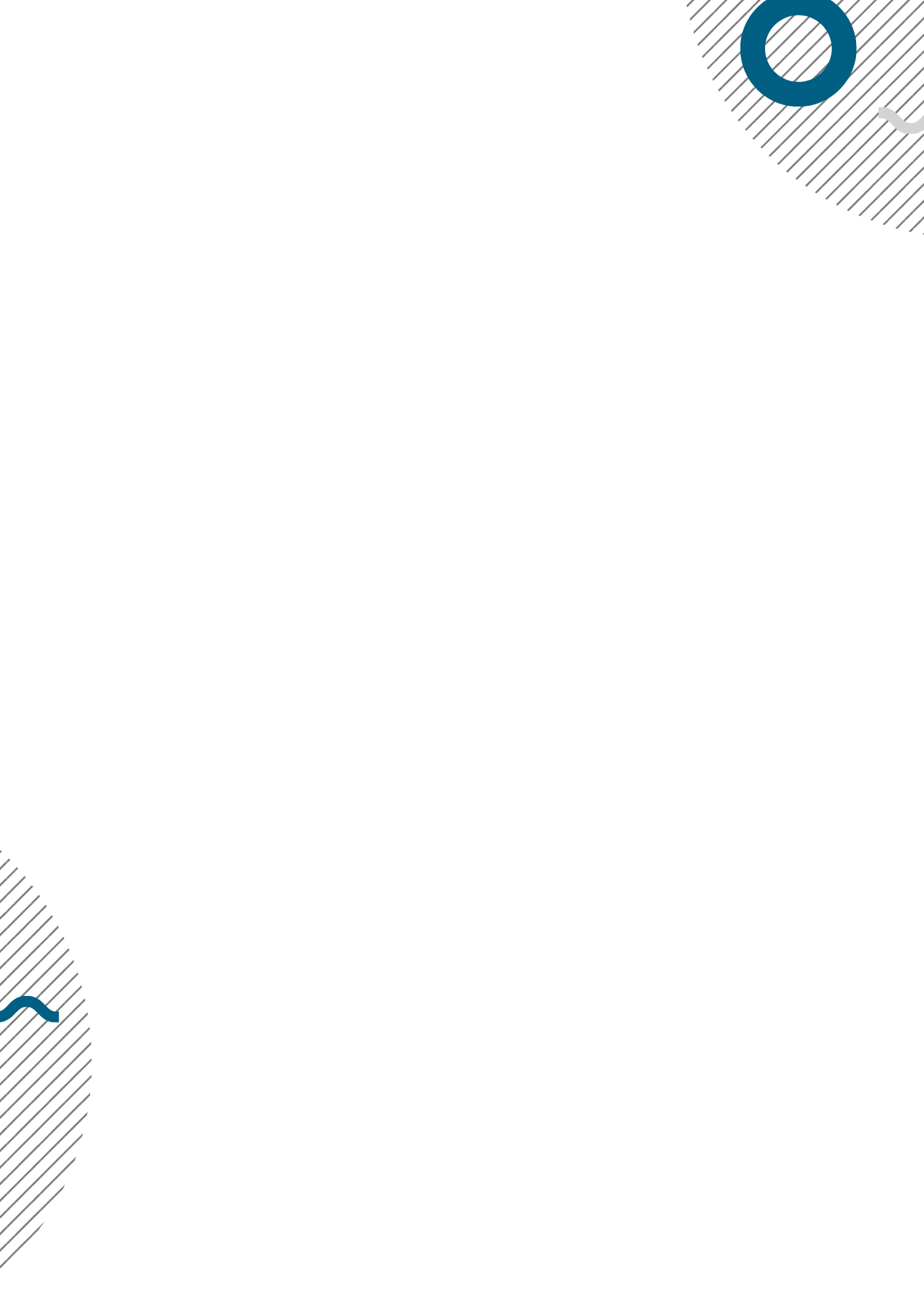 Vänligen skicka din/er ansökan innan den 6 december (2020) via vår hemsida: www.idainfront.se/ida-stipendietVänligen fyll i ditt/ert namn samt kontaktuppgifterBeskriv din/er idé.Vilken är nyttan med din/er idé?För vem är idén till nytta? Hur planerar du/ni att genomföra idén?Övrigt att tillägga.